Број: 404-123/2023Датум: 19.12.2023. годинеК О С Ј Е Р И Ћ	ПРЕДМЕТ: Позив за достављање понуде У прилогу акта, достављамо Вам образац понуде, Начин вредновања понуда и Спецификацију са обрасцем структуре цена. У складу са истим потребно је да нам доставите понуду на обрасцима који су у прилогу позива. Сви обрасци морају бити попуњени и потписани. Понуду у затвореној коверти доставити на адресу Општинске управе Косјерић, ул. Олге Грбић 10, 31260 Косјерић, са назнаком: „Понуда за архивске кутије - НЕ ОТВАРАЈ“.	Рок за достављање понуда је 25.12.2023. године до 11,45 часова.	Отварање понуда ће се спровести 25.12.2023. године у 12,00 часова, у канцеларији број 31, други спрат, у згради Општинске управе Косјерић у Косјерићу, ул. Олге Грбић 10.Критеријум за доделу уговора је „економски најповољнија понуда“, с тим што се у обзир узима цена без ПДВ-а, за сваку партију посебно.У случају да два или више понуђача имају исту цену, предност ће се дати понуђачу чија је понуда садржи нижу понуђену цену.У поступку отварња понуда могу активно учествовати само овлашћени представници понуђача.Ако је поднета неблаговремена понуда, наручилац ће је по окончању поступка отварања благовремених понуда, неблаговремену понуду вратити неотворену понуђачу, уз назнаку да је поднета неблаговремено.Понуђачима који не буду учествовали у поступку отварања понуда биће достављен записник о отварању понуда.	Одлуку о додели уговора донеће председник општине Косјерић, у року од 3 дана од дана отварања понуда.           Уговор о набавци ће закључити председник општине Косјерић са најповољнијим понуђачем којем је уговор додељен, у року од 3 дана од дана доношења одлуке о додели уговора.Комуникација између понуђача и наручиоца врши се искључиво писаним путем.Контакт особа: Јелица Тодоровић,  Број факса: 031/781-441 Е - mail адреса: nabavke@kosjeric.rs и  jelica.todor@gmail.com .ПРЕДСЕДНИК ОПШТИНЕ,	Жарко Ђокић с.р.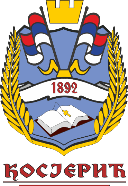 Република Србија Општина Косјерић
Председник општинеОлге Грбић 1031260 Косјерић +381 (0) 31 78 14 60   e-mail: predsednik@kosjeric.rs